Gestorías del mes de Febrero de 2020Diputada María Eugenia Cázares Martínez.Continuamos con la atención a colonias del distrito 11 entre ellas Santa Sofia, Residencial del Norte La comarca LaguneraLos retos que enfrenta de cara ante una crisis de  agua potable 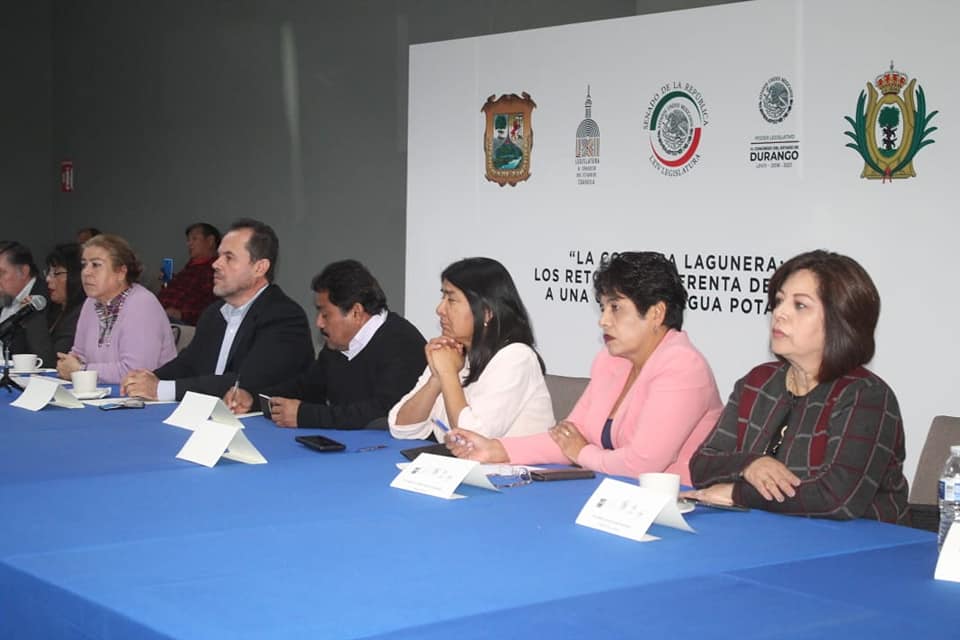 Visita a la casa de Vejez Digna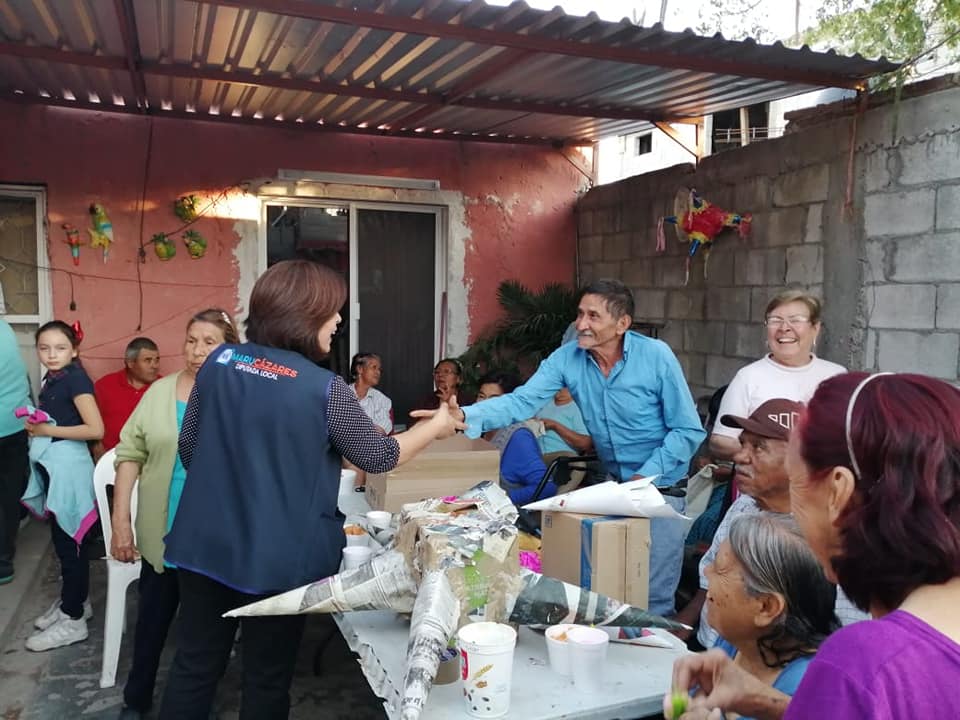 Entrega de silla de ruedas al sr. Ricardo y a su esposa Ana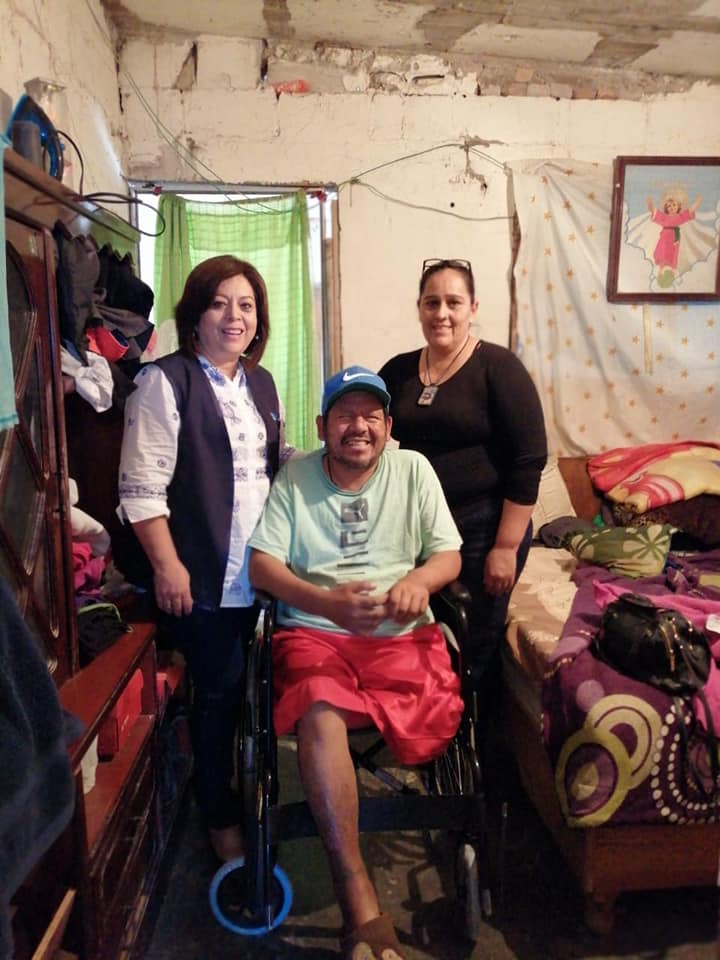 